Gå-udvalg 2023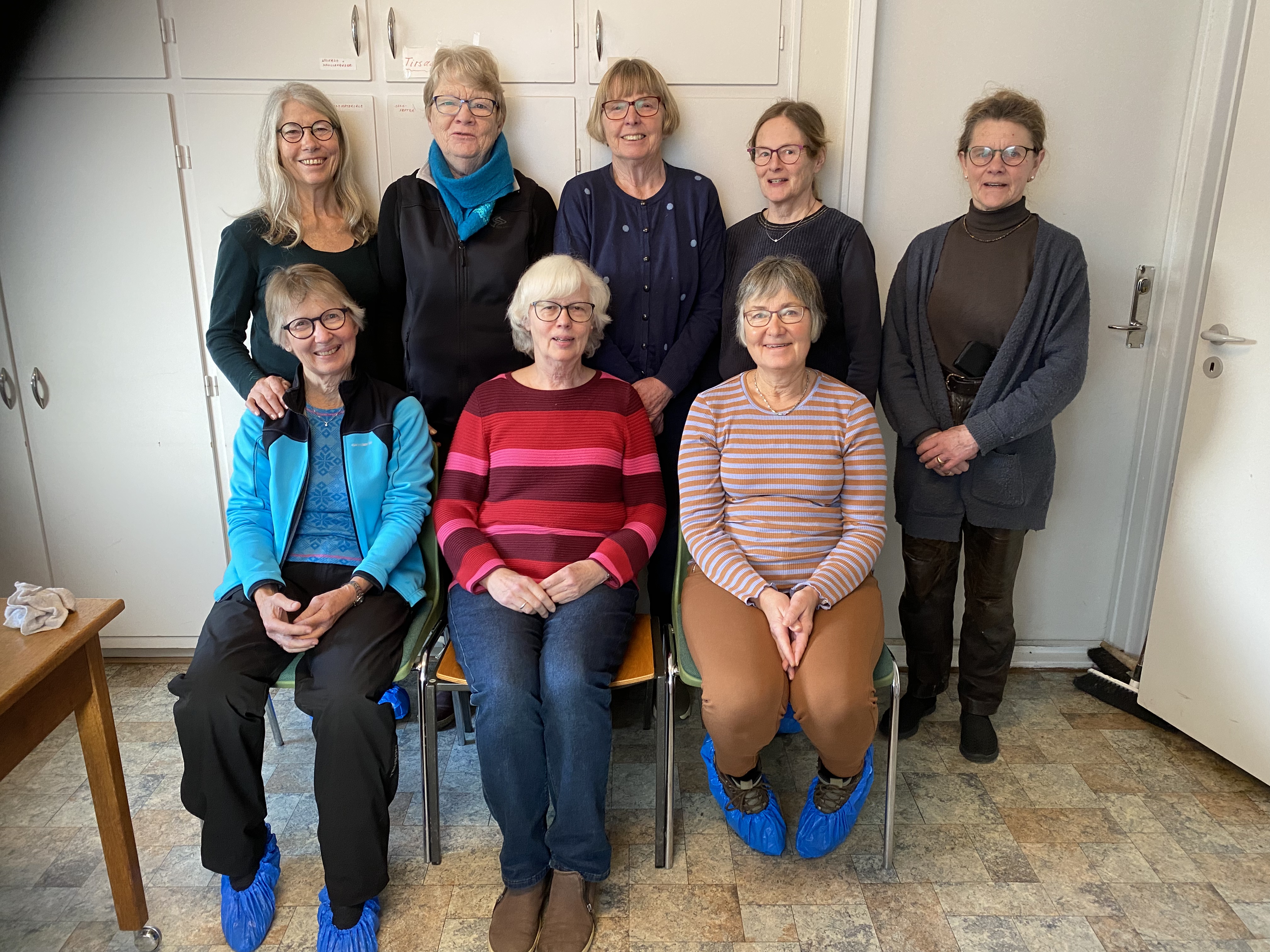 Lene Immerkær, Hanne Baun, Bodil Madsen, Elisabeth Lund, Helle Kistrup Kamuk, Colleen Nielsen, Inger Vinther og Helle Mogensen. 		Gå-udvalgets opgaverFormand for gå-udvalgetIngen – og alleRepræsentant i bestyrelsenog i udvalg vedr. nyt klubhusBodil (Hanne B.)HjemmesidenColleen Conventus (mail-system)Alle i gå-udvalget har adgang til systemet Information på Facebook og InstagramElisabethSekretær for gå-udvalget Elisabeth, Inger, mail: inger.erik@stofanet.dkMedlemsoversigtKontakt til ind- og udmeldte Elisabeth og IngerHenvendelse til gå-motionInger   mail: inger.erik@stofanet.dkElisabethMødeindkaldelse og -referaterHelle M, Hanne B. og IngerGå-afdelingens tur-kontoInger (Hanne Baun) Overblik over afdelingens økonomiHelle KK og Hanne B.Indkøb til torsdagskaffeHelle KK, Helle M. Og Hanne B. FødselsdagshilsnerLene og Helle M. koordinererØvrige praktiske opgaverAlle